SWIMMING POOL SPECIFICATIONSECTION 13 11 00DalLUX Tile/Stone Support GrateTile/Stone Paver Support Grate system shall be provided in interlocking 12” x 12” (305mm x 305mm) PVC sections with recessed groves providing 3.58” (91-mm) openings separated by 5/16” (8-mm) spacers to secure the cut sections of tile or stone paver and allow for water flow through each opening. Across the span of the Tile/Stone Paver Support Grate there shall be 3-sections (4-sections) of tile/stone paver offering four (4), 5/16” (8-mm) openings for water flow (4-slimmer sections of tile/stone paver offering five (5), 5/16” (8-mm) openings for water flow). The open 5/16” (8-mm) slots for water flow shall be parallel to the pool edge.Tile/Stone Paver Support Grate shall be designed for minimal deflection and tested under AS 3996 Class A at over 10Kn (2,000-lbs).Tile/Stone Pavers (specified by the architect and supplied and installed by the contractor), shall be approved slip-resistance and must have bevelled sides and ends to avoid bare foot injury.Tile/Stone Pavers shall be adhered to the support grate bars with a PU based adhesive as supplied by the manufacturer.Tile/Stone Paver Support Grate corners are to be custom assembled by manufacturer and must be used. No exceptions.Tile/Stone Paver Support Grate: Color shall be black. Support Grate shall have a minimum 10-year manufacturer’s warranty.Support Grate shall be DalLUX-STS as manufactured by Daldorado LLC. Ph: (888) 509-8128. (ADDITONAL NOTES TO SPECIFIER)Information required in other Sections in the Project Specifications are as follow:SUBMITTAL Documents for Daldorado ProductCertifications support the QUALITY of a product, NSF/ANSI/CAN 50-2020, STRENGTH of a product, SLIP RESISTANCE of a product. If, as a designer, or customer, you require a QUALITY product then specify and request the appropriate Laboratory Testing Certifications for each specified product to be submitted during the submittal process.WARRANTY and CERTIFICATIONS for Daldorado ProductWarranty information supports the manufacturer’s 10-year minimum warranty on product.Certifications support the QUALITY of a product, NSF/ANSI/CAN 50-2020, STRENGTH of a product.If, as a designer, or customer, you require a QUALITY product then request the appropriate Laboratory Testing Certifications for each product to be submitted during the submittal process.Daldorado Warranty information, Certifications and Submittal supporting documents can be obtained from the Daldorado LLC website at:    www.daldorado.comDalLUX TILE/STONE PAVER Support Grate PROJECT DESIGN REQUIREMENTSAbove grade or elevated perimeter overflow swimming pools require that the ‘Building Structural Engineer’ design the swimming pool support structure (platform or vault) so that the maximum long term deflection shall not exceed 1/4” in the vault and/or supporting platform floor.Tile or Stone Pavers – as specified by the architect, shall be designed and specified for approval in wet, barefoot areas in accordance with DIN 51097 (Pendulum DCOF Test /CTIOA, HB 198/AS 4663-2013/AS 4586-2013, EN 13036-4, TS 15676, EN 14231, etc.), recommendations/guidelines of minimum wet Pendulum Test Slip Resistance, SRV slider 55, or equal as approved by the Ceramic Tile Institute of America.DalLUX Stone Tile support grate is supplied either in 3 or 4 stone or tile supports, (4 or 5 slot openings), specify the number of openings according to water capture preferences.Tile Contractor cutting and laying the tile or stone pavers shall be prequalified by the general contractor to be proficient in completing similar work on and around pool deck areas. Following the cutting of tile and stone pavers, all edges of each tile/stone paver must be bevelled on all sides, including ends, after cutting, so that they will not cause wet bare foot injury. Each tile or stone paver must be adhered to the tile/stone support grate with a PU based adhesive as recommended by the manufacture of the support grate. Tile/Stone Paver Grate support load/deflection testing chart – at the onset of load/deflection details at the onset of cracking in ceramic tile. (15.7 kN equals 3,529 pounds force).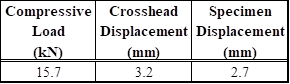 END OF DOCUMENT 